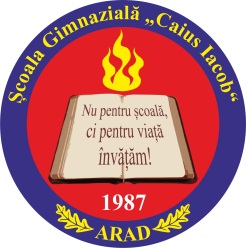 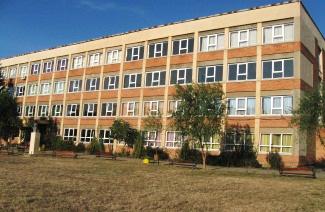 VIZUALIZARE  LUCRĂRIÎnregistrarea solicitărilor privind vizualizarea lucrărilor se va face conform următorului orar :Director ,Prof. Simon Simona-LauraNr. Crt.PERIOADA DE DEPUNERE A CERERILORPROGRAMACTIVITATEA115 – 16  iulie 2021Orele 10.00-12.00Depunerea cererilor prin care se solicit vizualizarea lucrărilor la unitatea de învățământ care a fost centru de examen